Сумська міська радаVІІ СКЛИКАННЯ LXXV СЕСІЯРІШЕННЯвід 27 травня 2020 року № 6889-МРм. СумиРозглянувши звернення громадян, надані документи, відповідно до протоколу засідання постійної комісії з питань архітектури, містобудування, регулювання земельних відносин, природокористування та екології Сумської міської ради від 06.02.2020 № 184, статей 12, 20, частини 6 статті 186 Земельного кодексу України, статті 50 Закону України «Про землеустрій», частини третьої статті 15 Закону України «Про доступ до публічної інформації», керуючись пунктом 34 частини першої статті 26 Закону України «Про місцеве самоврядування в Україні», Сумська міська рада  ВИРІШИЛА:Затвердити проект землеустрою щодо відведення земельної ділянки та змінити її цільове призначення із земель сільськогосподарського призначення                                        
для індивідуального садівництва на землі житлової та громадської забудови для будівництва і обслуговування житлового будинку, господарських будівель і споруд (присадибна ділянка) за адресою: м. Суми, обслуговуючий кооператив садівників «Монтажник», ділянка № 58, кадастровий номер 5910136600:07:028:0141, площа 0,0710 га, 5/6 частки від загальної площі                 0,0710 га перебуває в приватній власності Єременко Валентини Вікторівни (2151507321) на підставі державного акта на право власності на земельну ділянку серія ВМ № 919307 від 12.12.2012, 1/6 частки від загальної площі 0,0710 га перебуває в приватній власності Єременка Іллі Анатолійовича (3368216511) на підставі державного акта на право власності на земельну ділянку серія                            ВМ 919308 від 18.12.2012.Сумський міський голова						           О.М. ЛисенкоВиконавець: Клименко Ю.М.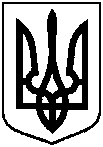 Про затвердження Єременко Валентині Вікторівні та Єременку Іллі Анатолійовичу проекту землеустрою щодо відведення земельної ділянки та зміну її цільового призначення за адресою: м. Суми, обслуговуючий кооператив садівників «Монтажник», ділянка № 58